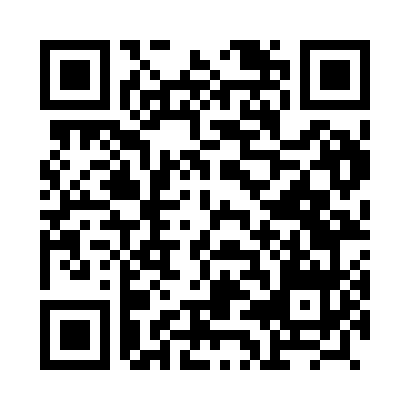 Prayer times for Malalag, PhilippinesWed 1 May 2024 - Fri 31 May 2024High Latitude Method: NonePrayer Calculation Method: Muslim World LeagueAsar Calculation Method: ShafiPrayer times provided by https://www.salahtimes.comDateDayFajrSunriseDhuhrAsrMaghribIsha1Wed4:135:2511:362:535:466:542Thu4:125:2511:352:535:466:543Fri4:125:2411:352:535:466:554Sat4:125:2411:352:545:466:555Sun4:115:2411:352:545:466:556Mon4:115:2411:352:545:476:557Tue4:115:2411:352:555:476:558Wed4:105:2311:352:555:476:559Thu4:105:2311:352:555:476:5610Fri4:105:2311:352:565:476:5611Sat4:095:2311:352:565:476:5612Sun4:095:2311:352:565:476:5613Mon4:095:2211:352:565:476:5714Tue4:095:2211:352:575:476:5715Wed4:085:2211:352:575:486:5716Thu4:085:2211:352:575:486:5717Fri4:085:2211:352:585:486:5818Sat4:085:2211:352:585:486:5819Sun4:085:2211:352:585:486:5820Mon4:075:2211:352:595:486:5821Tue4:075:2211:352:595:486:5922Wed4:075:2211:352:595:496:5923Thu4:075:2211:353:005:496:5924Fri4:075:2211:353:005:497:0025Sat4:075:2211:353:005:497:0026Sun4:075:2211:363:005:497:0027Mon4:075:2211:363:015:507:0028Tue4:065:2211:363:015:507:0129Wed4:065:2211:363:015:507:0130Thu4:065:2211:363:025:507:0131Fri4:065:2211:363:025:517:02